FOR IMMEDIATE RELEASE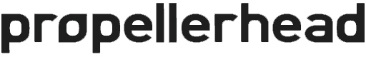 Propellerhead Releases Free Reason 10.1 UpdatePowerful update to Reason’s flagship Europa synth, new generation of Rack Extensions, and free Drum Sequencer now available Stockholm, Sweden, May 8, 2018 – Propellerhead Software today released Reason 10.1, the newest update to the award-winning Reason music production software. Reason 10.1 is a free update for Reason 10 owners that features sample loading in Reason’s flagship Europa synth, which provides a powerful new way for creating stunning sounds while maintaining its easy-to-use interface. Reason 10.1 also supports Rack Extension SDK 3, allowing developers to create new and better Rack Extensions, including Player devices. For a limited-time, Reason 10 owners can also get the new Drum Sequencer for free – a Player built on the new Rack Extension platform that makes beat creation intuitive, blazing-fast and fun.“Reason 10.1 is an exciting update for both music makers and Rack Extension developers,” stated Mattias Häggström Gerdt, Propellerhead Product Manager. “For Reason owners, loading samples in Europa greatly expands its already wide palette of sounds, and the new Drum Sequencer is the perfect partner for sequencing Kong or your favorite drum plug-in. For developers, they can now create Rack Extension Players, adding new creative ways to perform, sequence and create with the instruments you already have.” Reason 10.1 brings powerful new functionality to Europa, Reason’s flagship synthesizer. Now you can load any sample and use it as your waveform in Europa’s engines. Or load a sample in the Spectral Filter section and use the sample as the filter’s spectral multiplier. This new functionality offers endless sound possibilities and brings Europa to the forefront of creative synthesis. Released in October 2017 with Reason 10, Europa is an infinitely powerful spectral wavetable synthesizer plugin with an intuitive, easy-to-use interface. With three independent synthesis engines, advanced spectral filtering, endless modulation options and over 500 presets from leading sound designers, Europa will cut through your mixes with its crisp, clear and truly powerful sound.Reason 10.1 also supports further development for the Rack Extension plug-in platform. Rack Extension developers can now create new Player devices to join the popular Scales & Chords, Note Echo and Dual Arpeggio Players. The Propellerhead Shop features several brand new Players from third-party developers and Propellerhead, including the new Drum Sequencer. Add this Player to any instrument in the Reason rack and you’ll have quick and easy pattern-style drum programming for your favorite devices. Creative features such as step repeats, probability settings per step, time resolution per track and more make the new eight-track Drum Sequencer a joy to work with. Drum Sequencer is free for Reason 10 owners until May 31, 2018. View the Drum Sequencer announcement video here.Pricing and AvailabilityReason 10.1 is a free update for all Reason 10 owners and is currently available for free through Reason’s auto update.Drum Sequencer Player is available for free for Reason 10 owners for a limited time and can be downloaded from Propellerhead’s shop. Offer ends May 31, 2018.Players are now available in the Propellerhead Shop and can be purchased by all users who own Reason 10.Reason 10 is available as a direct download via https://www.propellerheads.se or from an authorized dealer at the following suggested retail pricing:Reason Intro: USD $99 MSRP / EUR €79 MSRPReason 10: USD $399 / EUR €349Reason 10 Upgrade (from any previous Reason version): USD $129 / EUR €129Visit www.propellerheads.se for further details.Photo file 1: R10-1-press-image.JPGPhoto caption 1: Propellerhead Software today released Reason 10.1, a free update for Reason 10 owners.Photo file 2: Europa.JPGPhoto caption 2: Reason 10.1 brings powerful new functionality to Europa, Reason’s flagship synthesizerPhoto file 3: Drum_sequencer.JPGPhoto caption 3: For a limited-time, Reason 10 owners can also get the new Drum Sequencer for freeAbout Propellerhead SoftwareFormed in 1994, Propellerhead Software is a privately owned company based in Stockholm, Sweden. Renowned for its musician-centric approach, Propellerhead has created some of the world’s most innovative music software applications, interfaces and technology standards. Musicians, producers and the media have praised Figure, Reason, ReCycle and ReBirth applications for being inspiring, great sounding and of impeccable quality. Technologies such as ReWire and the REX file format are de-facto industry standards, implemented in all major music software. Today, Propellerhead’s products are used all over the world by hundreds of thousands of professionals and enthusiasts for all kinds of music making. http://www.propellerheads.se Press contactsFor further information, please contact our press representative:Ed James
ed@clynemedia.comFor online press releases, high-resolution images and other media resources, please go to www.propellerheads.se/press. 